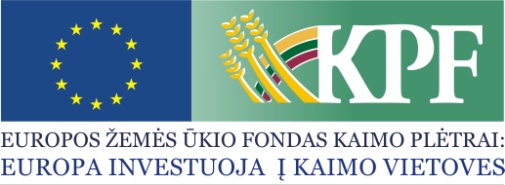 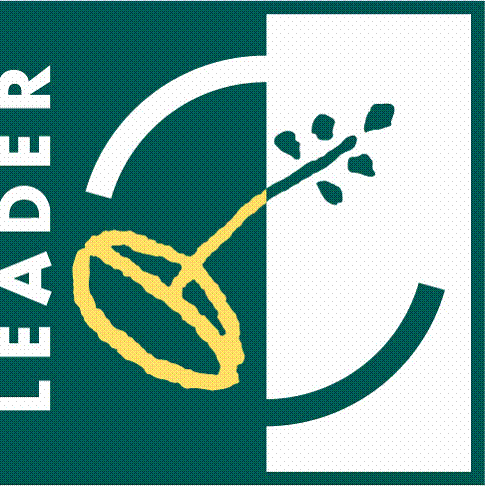 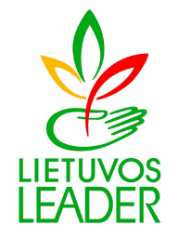 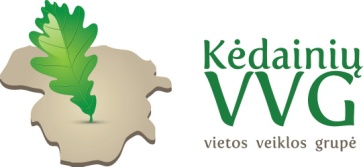 PAPRASTAS KAIMO VIETOVIŲ KVIETIMAS TEIKTI VIETOS PROJEKTUS Nr. 8Kėdainių rajono vietos veiklos grupė (toliau – VVG) kviečia teikti paprastus kaimo vietovių vietos projektus pagal kaimo vietovių vietos plėtros strategijos „Kėdainių rajono vietos veiklos grupės teritorijos vietos plėtros strategija 2015-2023 m.“ (toliau – VPS) pagal šias priemones: „Investicijos į materialųjį turtą“ veiklos srities „Parama žemės ūkio produktų perdirbimui, rinkodarai ir (arba) plėtrai“ (kodas LEADER-19.2-4.2), „NVO socialinio verslo kūrimas ir plėtra (kai socialinio verslo iniciatorius – NVO)“ (kodas LEADER-19.2-SAVA-1) ir „Efektyvus išteklių ir atsinaujinančių energijos šaltinių, šalutinių produktų ir atliekų naudojimas bei inovacijų diegimas“ (kodas LEADER-19.2-SAVA-5)Bendra kvietimo teikti vietos projektus suma – 485 263 Eur (keturi šimtai aštuoniasdešimt penki tūkstančiai du šimtai šešiasdešimt trys eurai) iš EŽŪFKP ir Lietuvos Respublikos valstybės biudžeto lėšų. Vietos projektų finansavimo sąlygų aprašai ir jų priedai skelbiami VVG interneto svetainėje http://kedainiurvvg.lt/ bei VVG būstinėje adresu Pirmūnų g. 13A, Kėdainiai.Kvietimas teikti vietos projektus galioja nuo 2019-11-04 8:00 val. iki 2019-12-20 15:00 val.  Adresu Pirmūnų g. 13A, Kėdainiai, vietos projekto paraišką turi asmeniškai pateikti pats pareiškėjas arba jo įgaliotas asmuo. Juridinio asmens įgaliojimas laikomas tinkamu, jeigu jis pasirašytas juridinio asmens vadovo ir ant jo uždėtas to juridinio asmens antspaudas, jeigu jis antspaudą privalo turėti.  Vietos projektų paraiškos, pateiktos kitu būdu (pvz., paštu, per kurjerį), bus laikomos pateiktomis netinkamai ir negalės būti registruojamos.Paraiškos ir jų priedai turi būti užpildyti lietuvių kalba, kartu su vietos projekto paraiška teikiami priedai turi būti sudaryti lietuvių kalba arba kartu turi būti pateiktas oficialus vertimų biuro, įmonės ar vertėjo (fizinio asmens) pasirašytas vertimas į lietuvių kalbą.Per vieną konkrečios VPS priemonės ir (arba) veiklos srities paramos paraiškų priėmimo laikotarpį vietos projekto paraiškos teikėjas gali pateikti vieną vietos projekto paraišką (išskyrus išimtis, nurodytas Vietos projektų administravimo taisyklių 69 punkte).VVG administracijos darbuotojai informaciją apie kvietimą teikti vietos projektus ir vietos projektų įgyvendinimą teikia VVG būstinėje adresu Pirmūnų g. 13A, Kėdainiai ir elektroniniu paštu info@kedainiurvvg.lt__________________VPS priemonė„Investicijos į materialųjį turtą“ veiklos sritis „Parama žemės ūkio produktų perdirbimui, rinkodarai ir (arba) plėtrai“, kodas LEADER-19.2-4.2Remiamos veiklos/parama teikiama:infrastruktūros ir/arba įrangos, reikalingos pirminių žemės ūkio produktų apdorojimui (rūšiavimas, apdirbimas, pakavimas ir t. t.), perdirbimui ir tiekimui rinkai, sukūrimui ir/arba įsigijimui. Parama teikiama Sutarties dėl Europos Sąjungos veikimo I priede išvardytiems produktams (išskyrus žuvininkystės ir akvakultūros produktus), perdirbti, rinkodarai ir (arba) plėtrai. Galutinis produktas gali būti ir ne Sutarties dėl Europos Sąjungos veikimo I priedo produktas, tačiau skirtas maistui ir (arba) pašarams.Investicijos yra tiesiogiai susijusios su darbo vietų kūrimu.VPS priemonė„Investicijos į materialųjį turtą“ veiklos sritis „Parama žemės ūkio produktų perdirbimui, rinkodarai ir (arba) plėtrai“, kodas LEADER-19.2-4.2Tinkami vietos projekto vykdytojai:1. Juridiniai asmenys, vykdantys ir/arba planuojantys pradėti vykdyti veiklą VVG teritorijoje: NVO, bendruomeninės organizacijos, smulkaus verslo organizacijos (labai mažos ir mažos įmonės). Labai mažos ir mažos įmonės turi būti registruotos VVG teritorijoje.2.VVG teritorijoje registruoti ir veiklą vykdantys fiziniai asmenys: kaimo gyventojai, ūkininkai. VPS priemonė„Investicijos į materialųjį turtą“ veiklos sritis „Parama žemės ūkio produktų perdirbimui, rinkodarai ir (arba) plėtrai“, kodas LEADER-19.2-4.2Kvietimui skiriama VPS paramos lėšų suma - 289 203 Eur (du šimtai aštuoniasdešimt devyni tūkstančiai du šimtai trys eurų). Didžiausia galima parama vienam vietos projektui įgyvendinti – 55 837,00 Eur (penkiasdešimt penki tūkstančiai aštuoni šimtai trisdešimt septyni šimtai eurai).VPS priemonė„Investicijos į materialųjį turtą“ veiklos sritis „Parama žemės ūkio produktų perdirbimui, rinkodarai ir (arba) plėtrai“, kodas LEADER-19.2-4.2Paramos vietos projektui įgyvendinti lyginamoji dalis:1. Viešiesiems juridiniams asmenims – iki 80 proc.2. Privatiems juridiniams ir fiziniams asmenims, atitinkantiems labai mažai įmonei keliamus reikalavimus – iki 70 proc.3. Privatiems juridiniams ir fiziniams asmenims, išskyrus asmenis, atitinkančius labai mažai įmonei keliamus reikalavimus – iki 50 proc. VPS priemonė„Investicijos į materialųjį turtą“ veiklos sritis „Parama žemės ūkio produktų perdirbimui, rinkodarai ir (arba) plėtrai“, kodas LEADER-19.2-4.2Finansavimo šaltiniai: EŽŪFKP ir Lietuvos Respublikos valstybės biudžeto lėšos. VPS priemonė „NVO socialinio verslo kūrimas ir plėtra (kai socialinio verslo iniciatorius – NVO)“, kodas LEADER-19.2-SAVA-1Remiamos veiklos/parama teikiama: naujai infrastruktūrai sukurti ir / arba esamai pritaikyti, įsigyti įrangą ir techniką, reikalingą socialinio / bendruomeninio verslo vykdymui.Investicijos yra tiesiogiai susijusios su darbo vietų kūrimu.VPS priemonė „NVO socialinio verslo kūrimas ir plėtra (kai socialinio verslo iniciatorius – NVO)“, kodas LEADER-19.2-SAVA-1Tinkami vietos projekto vykdytojai: VVG teritorijoje registruoti ir veiklą vykdantys juridiniai asmenys: NVO, bendruomeninės organizacijos, viešosios įstaigos, kurių steigėjais nėra savivaldybės ir/ar valstybės įstaigos.VPS priemonė „NVO socialinio verslo kūrimas ir plėtra (kai socialinio verslo iniciatorius – NVO)“, kodas LEADER-19.2-SAVA-1Kvietimui skiriama VPS paramos lėšų suma – 78 188 Eur (septyniasdešimt aštuoni tūkstančiai vienas šimtas aštuoniasdešimt aštuoni eurai). Didžiausia galima parama vienam vietos projektui įgyvendinti - 78 185 Eur (septyniasdešimt aštuoni tūkstančiai šimtas aštuoniasdešimt penki eurai).VPS priemonė „NVO socialinio verslo kūrimas ir plėtra (kai socialinio verslo iniciatorius – NVO)“, kodas LEADER-19.2-SAVA-1Paramos vietos projektui įgyvendinti lyginamoji dalis:iki 95 proc. visų tinkamų finansuoti vietos projektų išlaidų.VPS priemonė „NVO socialinio verslo kūrimas ir plėtra (kai socialinio verslo iniciatorius – NVO)“, kodas LEADER-19.2-SAVA-1Finansavimo šaltiniai: EŽŪFKP ir Lietuvos Respublikos valstybės biudžeto lėšos. VPS priemonė „Efektyvus išteklių ir atsinaujinančių energijos šaltinių, šalutinių produktų ir atliekų naudojimas bei inovacijų diegimas“ , kodas LEADER-19.2-SAVA-5Remiamos veiklos/parama teikiama:energetinį efektyvumą didinančių priemonių diegimui (taip, kaip nurodoma Viešųjų pastatų energetinio efektyvumo didinimo programoje, patvirtintoje 2014 m. lapkričio 26 d. Lietuvos Respublikos Vyriausybės nutarimu Nr. 1328 (suvestinė redakcija nuo 2018-05-19), atsinaujinančių energijos išteklių (medienos atliekos, hidroenergija, šiaudai, biodujos, geoterminė energija, vėjo energija, saulės energija, durpės ir kt.) gavimo bei naudojimo priemonių įdiegimui ir infrastruktūros įrengimui bei priemonių, sumažinančių teršiančiųjų medžiagų kiekį, įsigijimui ir/arba įdiegimui. Investicijos nėra tiesiogiai susijusios su darbo vietų kūrimu. VPS priemonė „Efektyvus išteklių ir atsinaujinančių energijos šaltinių, šalutinių produktų ir atliekų naudojimas bei inovacijų diegimas“ , kodas LEADER-19.2-SAVA-5Tinkami vietos projekto vykdytojai:VVG teritorijoje registruoti ir veiklą vykdantys juridiniai asmenys: NVO, bendruomeninės organizacijos, savivaldybė ir savivaldybės biudžetinės įstaigos (savivaldybės administracijai ir jos įstaigoms reikalavimas dėl registracijos vietos – netaikomas). VPS priemonė „Efektyvus išteklių ir atsinaujinančių energijos šaltinių, šalutinių produktų ir atliekų naudojimas bei inovacijų diegimas“ , kodas LEADER-19.2-SAVA-5Kvietimui skiriama VPS paramos lėšų suma - 117 872 Eur (šimtas septyniolika tūkstančių aštuoni šimtai septyniasdešimt du eurai). Didžiausia galima parama vienam vietos projektui įgyvendinti – 29 303,00 Eur (dvidešimt devyni tūkstančiai trys šimtai trys eurai).VPS priemonė „Efektyvus išteklių ir atsinaujinančių energijos šaltinių, šalutinių produktų ir atliekų naudojimas bei inovacijų diegimas“ , kodas LEADER-19.2-SAVA-5Paramos vietos projektui įgyvendinti lyginamoji dalis:iki 80 proc. visų tinkamų finansuoti vietos projektų išlaidų.VPS priemonė „Efektyvus išteklių ir atsinaujinančių energijos šaltinių, šalutinių produktų ir atliekų naudojimas bei inovacijų diegimas“ , kodas LEADER-19.2-SAVA-5Finansavimo šaltiniai: EŽŪFKP ir Lietuvos Respublikos valstybės biudžeto lėšos. 